 2017 Junior Racquetball Camp      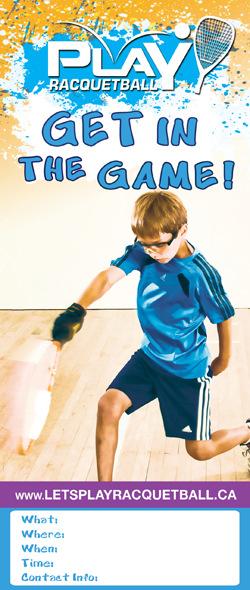   Ages 9-15Improve your serveHow to hit a killer backhandDevelop a ceiling game25% instruction 75% play 									     Meet players at your skill level							                        and find new partners to play!	    Members: $80* per week 							             Non-members: $100* per week*Plus applicable Missouri sales tax.                                                                    Beginners:                             Intermediate/Advanced:June 26-29     July 10-13 	      		June 26-29     July 10-13	    Week 1	           Week 2		           Week 1               Week 2   1-2:30 pm  	1-2:30 pm  			2:30-4 pm  	          2:30-4 pm1:6 Instructor/ Student Ratio*minimum 4 students for classContact Kimberly Daws to register:kdaws@chesterfieldathleticclub.com	   ………………………………………………………………………………………………….Note:  Minimum 4 students needed to hold class.  Must wear tennis shoes (no black soles), eye protection and bring a racket.Loaner racquets and goggles are available by request.Advanced reservations required.16625 Swingley Ridge Road    |    Chesterfield    |   636.532.9992   Chesterfieldathleticclub.com   CAC Racquetball Camp Registration 2017Monday-Thursday 1:30pm - 3:00pmCamp is for ages 9-15 with a student teacher ratio of at most 1:6.  Note:  There is no pro-ration for camp & there must be a minimum of 4 children registered to hold class.*Plus applicable Missouri sales tax.Name – 1st Child										Date of BirthName – 2nd Child										Date of BirthAddress										Email											     Phone NumberPayment is due at time of registration.  Method of Payment: 	  Check (enclosed)		  	  Charge to my Member Account #	      			  Credit Card    Card Number  						    Exp. 		*I authorize the Chesterfield Athletic Club to charge my credit card for the full amount of camp at time of registration.  Refunds will not be given for no-shows.  Signature of parent / guardian 						   Date 			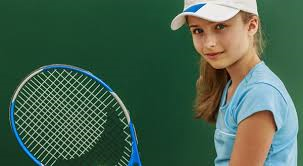 Please CircleWeek(s)Please Circle Date(s)# of KidsMember? Y/NPrice Per Week* $80 Member$100 Non-MemberTotal  Week 1BeginnerJune 26-29Week 1Int./Adv.June 26-29Week 2BeginnerJuly 10-13Week 2Int./Adv.July 10-13